Отдел образования, спорта и туризмаОктябрьского райисполкомаГосударственное учреждение образования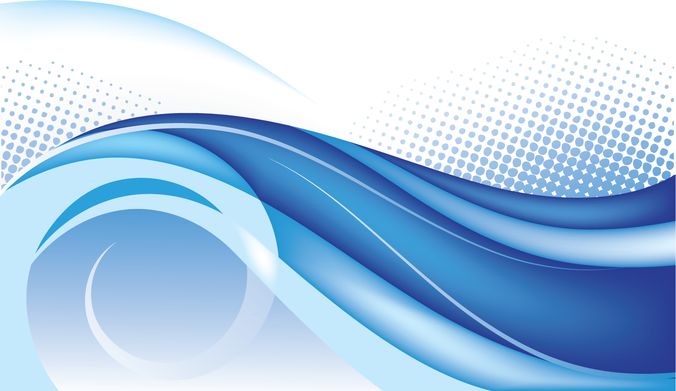 «Октябрьский районный центр творчества детей и молодёжи»Сценарииг.п.Октябрьский2019Сценарий сюжетно-игровой программы «Волшебная суматоха»(педагог  Мишкевич Людмила Владимировна)Цель: вызвать интерес к предстоящему празднику, создать праздничное новогоднее настроение.Задачи:- развитие творческих способностей, познавательной активности детей младшего школьного возраста;- создание атмосферы сплочения и единства;- предоставление возможности вступать в эмоциональный контакт друг с другом.Оборудование: компьютер, 4 микрофона,  аудио - звуковое оборудование.Реквизит: большой конверт, в котором находятся цифры 2, 0, 1, 8;  мяч из меха; большая мягкая игрушка «Собака»,  косточки (вырезанные из ДВП); игрушечные мышки, привязанные на длинной веревке к деревянной палочке; мешок, борода и шапка  для Кота Базилио, корона для Лисы Алисы.Оформление:  празднично украшенный дискозал центра  (пышная красавица-елка, под елкой лежит большой конверт с заданиями,  стены украшены новогодними декорациями из пенопласта, ткани и фоамирана,  на потолке декоративные шары, мишура) Действующие лица: Клоунесса Карамелька, Атаманша, Шапокляк, Водяной, Кот Базилио, Лиса Алиса, Дед Мороз, Снегурочка.		Под звуки весёлой музыки в  зал вбегает весёлая Клоунесса Карамелька.Ход мероприятия:          Карамелька. Здравствуйте, мальчики! Здравствуйте, девочки! Здравствуйте, родители. Здравствуйте, все зрители! А что это вы такие нарядные? Что у вас здесь происходит? (Не дожидаясь ответа детей.) А, знаю, скоро мой День Рождения - нет, он был у меня на прошлой неделе и потом эта ёлка... (Подходит к ёлке.) Может, вы знаете, что за праздник скоро будет? Новый год? А я думала, что ещё лето… Кстати, разрешите представиться. А может, вы сами догадаетесь, кто я? (Ответы детей.) Меня зовут Клоунесса Карамелька! А знаете, почему меня так зовут? Потому, что я карамельки люблю и лопаю их килограммами.А еще я вам открою секрет. Если вдруг вам станет скучно, то вы можете позвать меня, нужно сказать такие слова: «Раз, два, три – повернись, Карамелька появись!» и я тут как тут.А хотите со мной пошалить? Давайте потопаем как слоны (Дети топают.) А теперь покрякаем как уточка. Зажимаем носы. Крякаем: «Кря-кря!» (Дети крякают.) Как-то у нас скучно, кого-то у нас не хватает, может, врача? Нет, на больных вы совсем не похожи. Клоунэсса задаёт наводящие вопросы, и выводит детей на ответ: «Деда Мороза и Снегурочки»Карамелька.  А давайте мы их позовем! Карамелька с ребятами зовут Деда Мороза и Снегурочку, но никто не приходит.Странно! Так кричали, что я чуть не оглохла, а они не слышат! Я знаю, где их искать, в стране Сладкоежек! Там всегда весело, а конфеты, шоколадки и всякие сладости падают прямо с неба! Там мы и найдем Деда Мороза и Снегурочку. Ребята, отправимся в страну Сладкоежек?(Ответ детей.) 
Карамелька. Но я возьму самых сильных мальчиков (Мальчики показывают мышцы.) и самых улыбчивых девочек (Девочки улыбаются.) 
          А чтобы добраться поскорей в волшебную страну Сладкоежек мы полетим на огромной железной птице. Только я забыла, как она называется. Как? Самолет?  Нет, вспомнила, ракета! Проводится музыкальная игра «Ракета».Музыкальная игра «Ракета»Я ракета, я ракета. Полетела в космос, полетела в космос.
Раз стыковка, два стыковка, а вокруг планеты, Солнце и Луна.              Ребята под музыку повторяют движения за Карамелькой. Темп музыки постепенно увеличивается.Карамелька. Вот мы и приземлились… А куда это мы попали? Давайте все вместе удивляться. Дети дружно говорят: «Ой,  что это? Ой,  кто это?». В зал входит Шапокляк с крысой.Шапокляк (пугает крысой детей в первых рядах). Привет, мои дорогие! Как настроеньице? Я так счастлива, что вместе с вами попала в страну Сладкоежек. Спасибо, детишки! Мы с моей Лариской сладкое любим. Вот возьмем и все сладкие подарки у Деда Мороза заберем.  Нет ничего прекраснее, чем испортить праздник людям, тем более, если это Новый год!          Карамелька. Эй ты, Шапокляк, разве можно вредничать? Мы тебя сейчас с праздника прогоним! Шапокляк. Не пугай, сосулька разноцветная, не с такими  справлялись.Карамелька (обидчиво). Я сосулька разноцветная? Все, я обиделась и ухожу, меня сладкие подарки ждут! (Уходит.)Шапокляк. Обиделась она, видишь ли? Не тут-то было! Сладкие подарки ее ждут… Делиться надо. Как там вас учила говорить Карамелька?: «Раз, два, три – повернись, Карамелька появись!» (Карамелька возвращается.)Шапокляк. Ну, что сосулька, вернулась?Карамелька. Я запрещаю меня так называть, настроение нам портить, дети  ждут Снегурочку и Деда Мороза. Сегодня у нас праздник новогодний. У каждого из нас есть друг, и мы все собираемся повеселиться.          Шапокляк. Ага! Вот почему меня не ласково здесь приняли? Друга то у меня нет. Что же делать? А на празднике так хочется подпакостить!  Ничего! Пошлю-ка я  Эсемеску Принцу заморскому.  Уверяю вас, он будет самым красивым.  ( Слышно громкое шлёпанье.)Шапокляк (кричит). Слышите, слышите! Он уже здесь! Я слышу, как цокают его каблучки! (В зале появляется  Водяной.) Ой, умора! Водяной. А ты, зеленая  бурболка, куда шлёпаешь?Водяной. Буль-буль. А я услышал крик у болота, буль-буль, и тоже захотел на праздник, а то живу, буль-буль, как поганка. А знаете, милая леди, что мне летать, что мне летать, что мне летать охота, буль-буль.                   Шапокляк. Вот и улетай, улетай! Кто тебя сюда звал? У меня и без тебя хлопот полон рот. На праздник приглашают только кавалеров и их дам. А кто тебя приглашал?                  Карамелька. Как кто? Это же ты СМС - ку отправила!Водяной. Да-да! Меня, милая, вызвали вот по этому аппарату!                   Шапокляк.  В общем, я так и знала. (Ревёт) Ой,  беда, беда  у меня. Я хотела на бал попасть с принцем заморским, а Эсемеска попала к чудищу болотному.                    Карамелька. Шапокляк, не плачь, мы его нарядим, и он станет самым красивым.                    Шапокляк. Тебе легко рассуждать, а меня засмеют!!!                    Водяной. Соглашайся!                    Шапокляк. Тебя-то признают, а мне-то каково! Я на   праздник явлюсь с тобой чучело водяное-е-е! (Ревёт.) Ой, горюшко мне какое-е-е! (Резко перестаёт плакать.)                  		Ладно! Хватит это мокрое дело! Ради того, чтобы подпакостить на празднике, я пойду даже на такую жертву! Только  давай договоримся: ты да я, да мы с тобой – лучшие кавалер с дамой.Водяной. Согласен!  (Поют)Ты да я, да мы с тобой,	
Ты да я, да мы с тобой, 
Здорово, когда на свете есть друзья!
Если б жили все в одиночку,
То уже давно на кусочки,
Развалилась бы, наверное, земля!
Если б жили все в одиночку,То уже давно на кусочкиРазвалилась бы, наверное, земля!
Шапокляк. Короче, мир, дружба, жвачка? Водяной: Во, во! А как мы назовем нашу  пару? Шапокляк. Два бриллианта, мой дорогой!                Водяной. Хорошо! Теперь мы с тобой одно целое, и ты должна мне помогать.Шапокляк. Согласна! Быстрее  полетели пакостить.Карамелька. Эй, два бриллианта, вы другое что-нибудь еще умеете делать?Водяной. Да!  Светлая голова  у  моей бриллиантовой! Она сказки стихами рассказывает.Карамелька. Сказки стихами? Рассказывай!  Шапокляк (испуганно). Я? Я все могу! Слушайте: «Если в сказке есть избушка, где котлы кипят всю ночь. То в избушке той старушка …»Карамелька. Космы серые до пят, изо рта клыки торчат. Два больших, больших клыка. Это …  помогите мне, ребята, бабушка Яга! Да это старая всем известная сказка! Что-нибудь другое расскажи!Шапокляк (испуганно). Давай ты, бурбалка, да побыстрее., а то нам не сдобровать!Водяной. Я? Почему я? Чуть что - сразу Водяной-Водяной.              Шапокляк. Цыц, бурбалка! Начинай, раз увязался, а то проколю, лопнешь - и праздника не увидишь. Спой песню.Водяной. Я попробую. (Поет с чувством.) А жизнь моя жестянка, буль-буль, А ну ее в болото, буль-буль. Живу я, как поганка, А мне летать, а мне летать охота буль-буль  (Плачет.)Карамелька. Поешь ты плохо и песни не знаешь. Учись Водяной у ребят. Они уж точно все знают.Водяной. А я говорю, не знают они ничего!!Шапокляк: Давайте поспорим! (Радуется.) Люблю, когда спорят.Музыкальная игра «Из какой сказки»Поочередно включаются нарезки мелодий из популярных мультфильмов и фильмов. Дети слушают и отгадывают.Водяной (плачет.) Проспорил! Все знают эти детки!Карамелька. А? Проспорили? Так вам и надо! Скажите, а кого вы ждете?         Шапокляк. А вот Снегурочку поджидаем! Хотим её запутать в лесу, чтобы на праздник к ребятишкам не попала. Не видела ты часом ее?       Карамелька. Да нет же! Я ведь Клоунесса, живу в цирке, а Снегурочка в лесу! Ищите ее там. (В сторону.) Где же мне Снегурочку найти, чтобы предупредить. Уходит. Звучит музыка. Шапокляк. Тише! Кто- то идет!.Напевая свою песенку на мотив песни «Ой, снег, снежок», выходит Снегурочка. Она  кружиться в танце.Снегурочка. Вьюга во поле завыла,	              Хорошо, когда метели,Ой, люто, люто, люто.                Хорошо, когда зима.К вам на праздник  я спешила,    Еще лучше, в самом   Собралась уже давно.                    деле,                                                                            	                                           Что каникулы тогда.Снег на улице искрится,              Ой, снег, снежок,Долго ждали мы зимы                   белое  сияние                             Прячем руки в рукавички,          Веселитесь, отдыхайте, И в шарфы прячем носы.        Пусть сбудутся желания!     Ой, снег, снежок, белая метелицаСкоро каждый хуторокВ снег-снежок оденется.Из укрытия крадется Шапокляк. Пугает  Снегурочкукрысой. Снегурочка. Ой! Кто это? Шапокляк. Это я! Лучшая дама с кавалером! Снегурочка. Ой! Водяной. Вот тебе и ой! Попалась в плен? Снегурочка. Я? Шапокляк. Ты! Снегурочка. А зачем? Водяной. Чтоб праздника не было! Снегурочка. А почему? Шапокляк: Потому что нас не пригласили на праздник.          Снегурочка. Ну, вы, наверное, сами виноваты? Набедокурили?Водяной. Я, может, и не хотел пакостить. Это все она!          Снегурочка. Чтобы попасть на праздник, вредничать нельзя, а вот танцевать можно, хотя вы, наверное, не умеете.Шапокляк. Это как это не умеете? Даже очень умеем!Водяной.  Вот пускай к нам выйдут ребята, и мы с ними потанцуем! Снегурочка. Приглашаем всех к нам, будем танцевать.              Хоровод «Если нравится у елки – делай так»          Водяной. Мне очень понравилось танцевать и даже перехотелось вредничать.Шапокляк. А без отмены пакостей никак нельзя?Снегурочка. Ну, если хотите на празднике быть, то нельзя.            Шапокляк. Не-е-етушки, я так не играю. Чтоб я, Шапокляк, стала хорошей -  не дождетесь! Я ухожу! Вы еще обо мне услышите? Бурболка, ты со мной? Водяной. Я больше не буду вредничать. Так хочется потанцевать с ребятишками.             Шапокляк. Не-е-ет? Дезертир! И тебе достанется бурболка болотная!             Уходит. Появляется запыхавшаяся Карамелька.          Карамелька. Снегурочка, здравствуй! С тобой все в порядке! Тебя не обидел Водяной!Снегурочка. Да нет же, мы обо  всем договорились!Вместе. Мир! Дружба! Жвачка!Снегурочка. А где же Дед Мороз? Ты его не встретила?Карамелька. Дедушка Мороз явно задерживается! А ребята без него скучают.Снегурочка. А чтобы ребята не скучали, я предлагаю поиграть, а затем мне стихи рассказать.Игра «Угости друга»        Формируются две команды участников. Перед командами ставят на пол большую мягкую игрушку – собаку «Дружок». Участники получают «угощение» для Дружка – косточку.         Задание: участникам необходимо подбежать к Дружку, положить косточку, вернуться обратно к команде, передать эстафету следующему участнику.               Команда, которая первая соберет угощения и станет командой - победительницей.Снегурочка. Девочки, вы подготовили новогодние стихи? Выходите к нам.Девочки рассказывают стихиСнегурочка. Водяной, почему  нет Дедушки Мороза? Водяной. А пойдемте его искать?Снегурочка. Но я не знаю дорогу?Карамелька. А здесь не далеко! Пойдемте, я покажу дорогу!Уходят. С песней появляются кот Базилио,  следом за ним и лиса Алиса Песня Кота                      КотЯ не знаю неудач,             Я глупышек, простаков,
Потому что я ловкач,       Обманул и был таков, 
Коль дорогу перейду –     Ни печали, ни забот,
Попадете вы в беду,    Знать не знает черный кот,
Попадете вы в беду.    Знать не знает черный котЛиса (поёт).
Надо жить умеючи, 
Надо жить играючи,
В общем, надо, братцы, жить припеваючи!
В общем, надо, братцы, жить припеваючи!Кот. Вот, смотри, я же тебе говорил — опять Новый год! Елку поставили, Деда Мороза ждут! И подарков, как всегда.Алиса. Поди ж ты, подивитесь на него! Во всём лесу суматоха – все подарки друг другу дарят!  А ты только  горло дерёшь!  Мне, бедной, к празднику и одеть нечего, а он опять ерунду напевает!Кот. Алиса Батьковна, дозвольте Вам заметить, что вы эту ерунду, кажись,  вместе со мной напевали. А позвольте Вас к празднику порадовать…Кот поёт песню на мотив «Новый год».Ты устала от забот - все пройдет!
Пусть немножко не везет - все пройдет!
Отчего душа поет, она просится в полет?
Новый год, новый год, новый год.
Отчего душа поет, она просится в полет? 
Новый год, новый год, новый год.f="http://mПусть растопит в душах лед новый год,
Все печали заметет новый год.
Нам ведь  некогда скучать, скоро будем отмечать
Новый год, новый год, новый год.
Нам ведь некогда скучать, скоро будем отмечать
Новый год,  новый год,  новый год.Алиса. И слушать не хочу!  Вон Кощей Василисе волшебную шкатулку малахитовую подарить обещался! Что она захочет – все будет! Целых три желания исполнить могет, а я и одного-то дождаться не могу! Все песнями меня кормишь!Кот. Это, какого же желания, Алисонька?Алиса (Плачет). Да что бы глаза мои тебя больше не видели! Это ж надо таким глупым быть – на «Поле чудес» все желания исполняют, а ты ничего путного к Новому году не  мог выпросить! Опять мне старым сарафаном слезы утирать….Кот. Эх, Алисонька, не теми ценностями ты оперируешь, не так на мир смотришь….Алиса. А я вот сейчас тебя скалочкой-то прооперирую, а там и поглядим – каким ты глазом на мир смотреть сможешь?! (Замахивается на Кота.)Песня Алисы и Кота на мотив «Ты ж меня пидманула»Алиса.		       КотТы сказал к Новому году,       Что ж это происходит,                           Все подаришь мне в угоду –    Как это понимать?                     И зарплату принесешь,        Это же, сказать по-русски –                          И костюмчик мне пошьешь!  Терроризм, не дать, не                         	                                                взять!Алиса.	                            Алиса.Ты ж меня облапошил,          Я тебе сейчас устрою,                        Ты ж меня приколол,              Меня лучше не гневи,                        Ты ж меня молодую         Махом хвост поставь трубою,                      В нищету таки завел!               За подарками беги!Кот.                                             Кот.                                                                                   Я ж тебе, я ж тебе, дорогая,     Что ж у меня за участь,                     Я ж тебе, я ж тебе обещал,       С этим я не уживусь,                     Когда ты за чуб таскала,        Ой, пойду к болоту лучше                     Так, что волос мой трещал!	И в трясине утоплюсь!Алиса.                                   Алиса.                                                                                Ты чего, Котяра, гонишь,	Я тебя везде достану                         Не пойму, куда ты клонишь, Под водой и под землёй,                        Говорит твоя пурга –          Я кошмаром твоим стану                           Ты не дашь мне ни черта!    Лучше не шути со мной!                        Я ж тебя образумлю, Я ж тебя научу,Я ж тебя недотёпуВраз в бараний рог скручу.Алиса кидается на Кота, бьет его по плечам.Кот(отмахиваясь). Да утихомирься ты! Услышат, ребята, нашу потасовку, опять с праздника выгонят.Лиса. Конечно, выгонят! Ты же каждый раз зверушек прямо из-под елки воруешь и в мешок складываешь! Прямо на глазах у Деда Мороза! Было бы в тебе хоть чуть-чуть хитрости, как у меня, глядишь, больше бы нам повезло!Кот. А у тебя хитрость есть, да? Что же ты сама каждый год с праздника побитая и без подарков возвращаешься?Лиса. Да потому, что я обманываю часто на этих праздниках. Вот мне и достается.Кот. Ну, так давай чего-нибудь новенькое придумаем! Давай елку повалим!Лиса. Да ты что! Это ж грохоту будет на весь лес! Да Дед Мороз за такие дела нас сразу заморозит!Кот. Ну, а что же тогда?  Может,  с ребятами поиграем, шуму наделаем?Лиса. Точно.  Ребята, хотите, я вас научу играть в одну игру. Вы точно не знаете такой.	Игра «Снежный ком»             Участники становятся в круг и под музыку передают мяч («снежный ком»). В момент, когда музыка остановилась, участник, у которого оказался мяч, выходит в круг и танцует. Мяч передается дальше по кругу. Все повторяется. Победителем становится последний участник, у которого не окажется в руках мяча.Лиса. Так, немного пошумели – это хорошо. Что бы это еще придумать? Кот. Придется рассказать! Я ведь  вчера у Деда Мороза в избушке был.Лиса. Ты? Что, осмелел на старости лет?Кот. Да уж больно подарочков захотелось...Лиса. Ну, и что же ты сделал?Кот. А вот что. Дед Мороз со Снегурочкой станут в сани садиться, хвать — а мешка-то с подарками и нет!Лиса. Как так нет!Кот. А мешок-то я у них стащил, и все подарки в сосновое дупло вывалил — ой, зачем же я тебе все это рассказал?Лиса. А как же ты хотел? Вот вернемся — разделим! Ну, а Дед Мороз как теперь без подарков?Кот. А мешок-то пустой — вот он! (Показывает мешок.)Лиса. Это настоящий дедморозовский мешок?Кот. Конечно!Лиса. Ура! Придумала!Кот. Что?Лиса. Пока нет этого Деда и этой ... Снегурочки, ты переоденешься в него!Кот. В кого?Лиса. Вот бестолковый! В Деда Мороза, конечно, а я — в Снегурочку!Кот. Зачем?Лиса. Ну, как ты не понимаешь! Они подумают, что мы настоящие, а мы им тут такое устроим! Будут знать, как нас выгонять без подарков!Кот. Вот здорово! Я согласен! Если только нас настоящий Дед Мороз не застукает.Лиса. Надо поспешить.  А в мешок мы положим другие подарки. Лягушек сушеных, пиявок моченых, колючек репейных, козявок и блох, консервных им банок, соленых поганок,  сучков пострашнее, плесень да мох! Кот. И этот мешочек завяжем скорей, для гадких-прегадких, противных детей!Кот и Лиса убегают. Слышен голос Деда Мороза, он выбегает в зал.Дед Мороз. Здравствуйте ребята! Беда! Ой, несчастье! Горе, мне горе! Снегурочка потерялась! Я уже и объявление о пропаже развесил - и все безрезультатно! Где же оно? Вот нашел! (Достает из шубы или мешка объявление и зачитывает.)  Пропала Снегурочка! Глаза голубые, рост 175 см, сделана из снега и льда, нашедшего ждет премия от Деда Мороза - снегоход. На пороге Новый год, а какой же праздник без Снегурочки? Ребята вы ее не встречали? (Ответы детей.)  Звучит «Говорят мы бяки-буки». Выходит Атаманша, подходит к Деду Морозу, поет. Атаманша.Говорят мы бяки-буки,            Завтра будут бяки-буки, 
Как выносит нас земля,           А сегодня красота.
Говорят, что я плохая         С Новым годом поздравляю,
И на праздник мне нельзя         Так станцуем же друзья!Ой, ля, ля. Ой, ля, ля,	          Ой, ля, ля. Ой, ля, ля,
Попадет же вам друзья!        Пляшут с нами все друзья! И сейчас я всех проверю, 
Кто здесь друг, а кто здесь враг, 
Кто готов стараться в силу,
А кто хочет кое-как?Ой, ля, ля. Ой, ля, ля,
Вы подумайте, друзья! (2 раза)Дед Мороз. Кто вы, гражданка?  Атаманша. Я Атаманша. Дедуль, не признал что ли? Я по объявлению (Достает объявление и читает.)      Пропала Снегурочка! Глаза голубые,  из снега и льда, м-да, это не про меня! Ну да ничего. Дедуль, зачем тебе эта ледяная кукла? Чем я хуже? Выдвигаю свою кандидатуру на роль Снегурочки! 
Дед Мороз. О, ужас! А что вы делать - то умеете? 
Атаманша. Все могу! Хочешь, Морозушка, тебе погадаю? (Берет его руку и начинает гадать.) Вижу, вижу, долго мы с тобой вместе будем по квартирам ходить и детей веселить! Денежной и щедрой будет наша с тобой совместная работа! Соглашайся, бриллиантовый, со мной не пропадешь! Ну что, согласен? Дед Мороз. Я подумаю. А что вы еще умеете делать, кроме гадания? Атаманша. Я все могу! Так как я девушка музыкальная, руковожу своим хором разбойников и ансамблем, то предлагаю музыкальную игру "Оркестр". Ребята, давайте поднимем настроение Деду Морозу! Атаманша проводит игру.Игра "Оркестр"Ведущий игры - «Дирижер», делит участников на группы: «скрипачи», «пианисты», «трубачи» и «гармонисты». Затем он показывает им специальные движения, которые будут служить командой «играй!» для каждой из вышеперечисленных групп. Например: он поднимает руку вверх – вступают «трубачи», вниз – играют «скрипачи» и т.д. Их задача: петь хором определенные звуки. «Скрипачи» поют «тили-тили», «пианисты» – «ля-ля-ля», «трубачи» — «ту-ру-ру», а «гармонисты» — «трям-трям». В том случае, если дирижер хлопает в ладоши, то «музыканты» поют хором, все вместе.Атаманша. Ну, как? Понравилось тебе Дед Мороз? Справилась я? Кастинг окончен?Дед Мороз. Понравилось! Вот только моя внученька еще стихи читать мастерица.Атаманша. Легко! Муха села на варенье, вот и все стихотворенье. Краткость – сестра таланта.Дед Мороз. Так-то оно так, только уж очень кратко. Вот я думаю, что ребята с этой задачей лучше справятся. Мальчики, вы подготовили стихи, что бы мне рассказать?Мальчики читают стихи.Атаманша. Дед Мороз, так  подхожу я на роль Снегурочки?  Дед Мороз.  Погоди Атаманша!  Снегурочка моя еще  танцевать умеет!Атаманша. Не было печали – танцевать мы стали. Эх, вспомню молодость – научу танцевать!Танец «Фиксики»Атаманша. Ну, что, я прошла кастинг? 
Дед Мороз. Хороша, ты, девушка, но Снегурочка мне все-таки родней! Пойду ее искать!
Атаманша.  Ну как знаешь, милок!  Смотри, а то пожалеешь!Дед Мороз уходит. В зале появляется Шапокляк.
Атаманша. Ты кто? 
Шапокляк. А ты кто? 
Атаманша. Я - Атаманша! 
Шапокляк. А я - Шапокляк! 
Атаманша. А как это мы не  узнали друг друга? Давно не виделись! Год! 
Шапокляк. Да! Год! Наша встреча произошла не случайно. Сами звезды нас сегодня свели. Надо что-то  придумать противозаконное! 
Атаманша. Да! Помешать Деду Морозу и Снегурочке организовать праздник! Елку отменить! Подарки все забрать себе! Шапокляк. Правильно! Героями будем! Они нас еще узнают! 
Атаманша. Никакой елки! Во мы даем! Да, Шапокляк!? 
Шапокляк. Даем! Отменяем Новый Год! 
Атаманша. Да! Мы все могем! Шапокляк. Ты не правильно говоришь. Не мо́гем, а моге́м! 
Атаманша. Мо́гем! Мо́гем! Шапокляк. Нет моге́м! Не веришь мне — спроси кого-нибудь! 
Атаманша (обращается к детям). Ну, кто тут умный? Как правильно: могем или моге́м? Я говорю могем, а она говорит — моге́м! Ну как? Что? Что? Не так и не так? А как? Можем? Что это за такое слово — можем? Не знаю такого. Самое правильное — могем! 
Шапокляк. Не могем, а моге́м! Помнишь, прошлый год мы песенку пели? Очень воспитательная песенка! 
Атаманша. Правильно. И все дети должны следовать нашим советам! Шапокляк. Так поем? Атаманша. Обязательно поем! Это Снегурочка не умеет петь! И Дед Мороз не умеет, а мы могем! 
Шапокляк и Атаманша (Поют ).Мы могем, мы моге́м,                     Мы моге́м, мы моге́м
Мы моге́м, что хочешь.                  Убежать с зарядки.
Как споем, как споем,                     А потом, а потом,
Сразу захохочешь!                         Смыться без оглядки!
Могем мы, могем мы                      Могем мы, могем мы
Лучше всех на свете,                       Враньем заниматься,
Могем мы, могем мы,                     Обмануть любого
Танцевать в балете!                   И с любым подраться! 
       Показывают, на что они способны.
Атаманша. Хорошо спели! Шапокляк, а мы играть моге́м?Шапокляк. Конечно могем! У моей Лариски есть любимая игра – ловить мышек, вместо кота.	Игра «Кошки – мышки» Вызываются желающие игроки  «Кошки» по количеству имеющихся игрушечных мышек, привязанных на веревочках к палочкам. Задание: по сигналу, как можно быстрее накрутить веревку на палочку. Кто первый – тот победитель.Атаманша. Шапокляк,  посмотри-ка на эту малышню, довольные сидят, улыбаются. Как бы это нам настроение им испортить?Шапокляк. Это мы в раз могем. Давай мы их выгоним с праздника, а подарки все себе заберем. Атаманша. Точно! (Достает пистолет из кобуры.) Так, все сейчас встали со своих мест, быстрее.Шапокляк. Встали, встали! И пошли отсюда прочь! 
Атаманша. Быстро, пошли отсюда. (Слышна музыка.)
Атаманша: Стоп, тише, слышите, слышите?Шапокляк. Что мы должны слышать? Атаманша.  Похоже, кто-то к нам пожаловал! А вдруг это Дед Мороз! Давай спрячемся на всякий случай. Шапокляк. Прячемся! (Ребятам.) Повезло вам, малявки! (Убегают.)      Под музыку выходят Лиса и Кот в костюмах Деда Мороза и Снегурочки. На возможные высказывания детей «А мы знаем, это не Дед Мороз, это Кот и Лиса» и т.п.» Кот и Лиса не обращают внимания.
Лиса. Здравствуйте, ребятки,
Страшные зверятки! Кот.Ждете деда в гости?
Сколько ж во мне злости!Лиса. Будем петь мы песни
Про волков голодных
И про приведенья
Средь пещер холодных.Кот. Кто собьет с трех метров
Шарик с этой елки,
Тот возьмет в подарок,
Все его осколки. Лиса. Что-то игры у тебя, дед,  в этом году какие-то не такие!Кот. А это у меня новая программа, очень интересная! Вот давай у детей спросим: вам интереснее хороводы водить или шарики с елки сбивать?.. Что-что?Лиса. Они говорят, что интереснее всего твой мешок с подарками?Кот. А вот он! Там очень много подарков, всем хватит.Лиса. Ну что же, все готово, давай  начинать праздник!Кот. Начинаем! Но сначала надо зажечь елку. У кого-нибудь есть спички?Лиса. Да ты что, дед?! Последнее позабывал?!Кот. Ах, да! Надо кричать: «Елочка, зажгись!» Давайте все вместе!Дети. Елочка, зажгись!Кот. Какие глупые, бестолковые дети! Громче надо!Дети. Елочка, зажгись!Кот. Не зажигается. Что делать будем?     Из-за елки выходят Шапокляк и Атаманша.Шапокляк. Это вы что ли Дед Мороз и Снегурочка?Лиса. Да, эти самые.Атаманша. Странные какие-то? Наверное, липовые! Кот. Что значит липовые?Лиса. Самые, что ни есть настоящие!Атаманша.  Липовые. У Деда Мороза валенки, а у тебя лапти какие-то.Кот. Сейчас ты этими лаптями битая будешь!Атаманша. Потише на поворотах, а то не туда занесет!Шапокляк (Обращается к Лисе). У Снегурочки голос тоненький и корона красившее будет.Лиса (Тоненьким голосом). Эту корону только вчера по интернету заказала, сегодня прислали – последний писк моды!Атаманша. А я думаю. Откуда этот писк?Лиса (Грубым голосом). Ну, Атаманша, готовься, сейчас я тебе прическу подправлю (Растопырив пальцы, идет на Атаманшу.)Кот. А я тебе помогу, захожу слева, а ты справа!           Начинается потасовка, крики, шум.Шапокляк.  Стоп!!!! Я знаю, как проверить! (Обращается к детям.) Ну-ка малышня, что нужно сказать, что бы вызвать Карамельку? Точно! Раз, два, три – повернись, Карамелька появись!    Под музыку в зал заходят Карамелька  и Водяной.
Карамелька. Кто меня звал?Шапокляк. Это я. Помоги разобраться, настоящие ли это Дед Мороз и Снегурочка!Карамелька. Что-то я сомневаюсь.Водяной. И я тоже!Лиса. А вы не сомневайтесь!Карамелька. А давайте спросим у ребят, они- то уж точно все знают.Атаманша. Эй, посторонись! (Расталкивая всех, выходит вперед.) Быстро отвечайте самой  всемогущей и злейшей Атаманше – врут они или нет?Дети. Да!Шапокляк. Я же говорила  - ненастоящие!Атаманша. Точно, липовые!Лиса. Раскусили! Настоящий провал! Куда же нам деваться теперь? (Мечутся со стороны в сторону.)Кот. А я ж тебе говорил, смотри не подведи! А ты ворона подвела! Лиса. Это я то ворона? Ах, ты!...Лиса нападает на Кота, они дерутся, ругаются и срывают друг с друга костюмы Деда Мороза и Снегурочки. Мешок остается стоять под елкой. Слышен звон бубенцов, приближаются  Дед Мороз и Снегурочка. Кот и Лиса пугаются, разбегаются,  прячутся  за елкой, прячутся и  Атаманша с Шапокляк. Дед Мороз. А вот и мы прибыли. Ну что, Карамелька и Водяной, всели на месте? Карамелька. Да, дедушка, у всех праздничное настроение.Водяной. И все готово к встрече Нового года!Дед Мороз. Проверим. Дети на месте! А вот и елка! Снегурочка. Дедушка, ребята нас уже заждались!Дед Мороз. Ты права, внученька. Ой, мои  хорошие, с Новым годом вас! Праздник продолжается, заждались вы нас! Снегурочка. Дедушка, ноги так и просятся в пляс.Дед Мороз. Понятно внученька.  Ребята собирайтесь в кружок, будем играть и танцевать!Игра «Заморожу – застужу»            Ребята становятся вокруг Деда Мороза, руки вытягивают перед собой. Дед Мороз под музыку бегает по кругу, старается «заморозить» – дотронуться до рук, а ребята прячут руки за спину. До кого Дед Мороз дотронулся, того заморозил. Ребята остаются на месте.После этого проводится музыкальная игра  «Снег руками загребаем» с постепенным увеличением темпа музыки.Дед Мороз. Хорошо ребятки танцевали! Надо бы им подарки вручить, да вот, только мешок мой куда-то запропастился...Снегурочка. Да вот же твой мешок, дедушка! Ты его, наверное, сам сюда поставил и не помнишь...Дед Мороз. Не помню, совсем не помню... Хорошо, что нашелся. Сейчас достану подарки для ребят.Дед Мороз развязывает мешок и достает оттуда лягушку - мягкую игрушку.Дед Мороз. Это еще что за проделки?! Это не мой мешок! Вернее, мешок-то вроде мой, а вот подарки такие я туда не складывал! Дети, где же мои подарки?Дети объясняют. Дед Мороз грозно постукивает посохом, приближается к Коту и Лисе.Дед Мороз. Так это вы украли мои подарки для детей? Да я вас сейчас заморожу!Кот и Лиса. Да мы принесем! Мы быстро! Они в дупле!Кот и Лиса хватают мешок, убегают с ним. Карамелька. Вот негодники, опять за свое взялись!Водяной. Прошлый раз пять золотых украли, а сейчас  - подарки.Кот и Лиса  возвращаются.Лиса. Вот, Дедушка Мороз, плохие подарочки выбросили, а хорошие на место положили!Кот. Не беспокойся, дедушка, мы больше не будем!Дед Мороз. Ребята! А больше никто за подарками не охотился? Кто? Шапокляк и Атаманша? А где же они? Ах, вот! Ну-ка, выходите сюда! Шапокляк. Да мы хотели подарочки деткам раздать за костюмы.Дед Мороз. И себе не хотели взять?Атаманша.   Нет-нет!Дед Мороз. Ладно, убедили! Добрый я сегодня! Ребятам спасибо скажите. Шапокляк и Атаманша благодарят детей.Дед Мороз (Обращается к Коту и Лисе). А вас – заморожу!Снегурочка.  Дедушка Мороз,  елочка-то у нас не горит, пора бы ее зажечь!Дед Мороз. Ты права, Снегурочка, пора! А что это за конверт на елке висит?Лиса и Кот. Мы знаем! Мы угадаем! Тут конверт! Мы зажжем, только не замораживай! Лиса. Читает: «Реши пример». Дважды два — четыре! Это Кот не знает!»Кот. Знаю! Я знаю. Дед Мороз. Перестаньте ссориться! Тут есть еще одно задание. Разложите эти карточки правильно. Дед Мороз показывает карточки с цифрами: 2 0 1 8Лиса. Я знаю! Я угадаю! Это номер телефона!Кот. Нет! Это цена!Дед Мороз. Неправильно! Дети, как нужно разложить эти цифры?Дети. 2018Лиса и Кот. Вот спасибо, мы никогда больше не будем вас обижать!Дед Мороз. Если вы на самом деле исправились, то становитесь под елочку вместе с ребятами и веселитесь!Лиса и Кот. Ура!Снегурочка. Давайте теперь зажжем нашу новогоднюю елочку! Все вместе: «Раз, два, три — ну-ка, елочка, гори!» Дети повторяют просьбу, и елочка загорается.Снегурочка. Наш Дед Мороз устал стоять, он хочет что-нибудь  сплясать.Дед Мороз. Эй, ребята, вместе с нами шевели живей ногами!
                          Хоровод «Новогодние игрушки»Дед Мороз.  Вам не терпится, я знаю, всем  подарки получать, и часы напоминают –  Новый год пора встречать!Дед Мороз и сказочные герои вручают детям подарки.          Дед Мороз.  С Новым годом, счастьем новым! Всем желаю быть  здоровыми! Всем дружным, хорошим, веселым ребятам, кто учится в 1-м, 4-м и 5-м, и тем, кто пока еще в детском саду,Вместе. Мы счастья желаем в Новом году!         Снегурочка.  Веселиться и резвиться, уму – разуму учиться, чтоб звенел всегда ваш смех,Вместе. С Новым годом всех, всех, всех!Звучит финальная песня.Ждем мы волшебных минут,        Мандарины, пряники,
Стрелки покажут 12.                      Шарики, фонарики,
Звонко куранты пробьют,           Из хлопушек конфетти,
Будут желанья сбываться.           Дед Мороз уже в пути.
В свете бенгальских огней,          И метели, и пурга,
Год уходящий растает,                 Очень снежная зима,Что-то с собой унесет,      Лучший праздник к нам идет,
Что-то, я знаю, оставит.      Этот праздник - Новый год!Вместе. С Новым годом! До новых встреч!  Сценарий конкурсного выступления «Тайна волшебного кувшина» на смотр-конкурс Дедов Морозов и Снегурочек «ЕЛКА – ФЭСТ 2016»(педагог  Мишкевич Людмила Владимировна)Цели: - повышение профессионального уровня и творческого мастерства педагогических работников; - формирование игровой культуры;- внедрение инновационных форм организации досуговой деятельности.Действующие лица: Дед Мороз, Снегурочка ,Подружки Снегурочки, Волшебник Чудодей, Фонарик.  Оборудование, реквизит и костюмы:- декоративный кувшин;- «Ледяные башни» – 2 шт.;- льдинки – 30  шт.;- новогодние костюмы;- радиомикрофоны – 3 шт.Ход мероприятия:На сцене стоит кувшин.  Под мелодию песни «Маленький оркестр», путаясь  в кулисах, на сцену выходит Волшебник.Волшебник. Стоп, ну стоп! Дед Мороз и Снегурочка, где дед Мороз и Снегурочка? Опять одно и то же!  Вы о ком-нибудь другом думать можете? Скукота! Кстати! А чего вы это со мной не здороваетесь? А? (Ждет пока дети поздороваются.) Здрасьте!Так, давайте знакомиться. Я - волшебник  Чудодей. Да-да! Самый настоящий волшебник. И это все не сказочки. Ну-ка, раскройте все свои глаза шире и посмотрите сюда. (Показывает на кувшин.) Это мой друг – сказочный кувшин.  Да-да, я не шучу! Он может творить такое! А вы любите чудеса? А хотите о них услышать? А может лучше посмотреть? (ответы детей) Тогда сейчас – самое время! (Подходит к кувшину и говорит заклинание.)   Ты кувшин вари, вари, чудо нам ты покажи!Кувшин «распадается» на две части, выходят Снегурочка с подружками, поют на мотив песни «Говорила мама мне»Снегурочка. Собрались прекрасно мы - это ясно каждому,Хоть у всех полным-полно забот.И царит сегодня дух предновогодний,Ведь наступает главный праздник - Новый год!А тот, кто любит праздники –Смотри не засыпай,Зритель будь ты умничкой,В конкурсах СнегурочкиУчаствуй, не зевай.Шила платье белоеПо фасону смелоеИ снежком припудрила я нос.Спела детям песенки,Было очень весело.Зашелся смехом даже Дедушка Мороз.Подружки.А где же он, Снегурочка,Давай же звать скорей.Ребята, помогите нам,Дед Мороза кликните:«Приди к нам побыстрей!»Выходит «тройной» Дед Мороз и танцует, Снегурочка с подружками продолжают петь.Подружки.Что это за чудо?Взялось оно откуда?Прямо как в рекламе «три в одном». Представим на минуточку,Видно это шуточка.Ты стань назад обычным стариком!Ах, это же, наверное,Придумал Чудодей.Преграды нам неведомыЗнаем мы заведомоИди к нему, да не робей!«Тройной»  Дед Мороз уходит за кувшин. Снегурочка с подружками продолжает петь.Все мечты сбываются, чудеса случаютсяИ в Морозах знаете вы толк.Да, бывали праздники, очень даже разные,Но исполнял- то честно Дедушка свой долг.А Новый год вовсю идет,Он входит в каждый дом.Если грустный кто-то там,Вы шепните только нам, на помощь мы придем!   Подружки уходят.Снегурочка. Здравствуйте, мои друзья! Рада всех вас видеть я! Вы, наверное, были удивлены необычным появлением Дедушки Мороза? Ничего удивительного! Подружился наш Дед Мороз с волшебником Чудодеем, вот и чудят на пару.Под музыку выходит Дед Мороз.Снегурочка. А вот и он, проказник!Дед Мороз. Здравствуйте,  мои дорогие! С наступающим Новым годом вас! Я смотрю кто-то тут без меня праздник начал?Снегурочка. А чему ты удивляешься?  Сам развлекаешься, веселишься, а нам, что грустить? Ведь Новый год – это самый веселый праздник в году! Дед Мороз. Правда, внученька! Много чудесного происходит под Новый год. И я хочу, чтобы сегодняшний праздник запомнился всем чем-то необыкновенным и сказочным.Снегурочка.  Ребята, вы готовы к развлечениям?Дед Мороз.    Ну-ка, друг мой, Чудодей!                          Удиви  нас и гостей!  С кувшина вылетают «льдинки». С противоположных кулис выходят подружки Снегурочки с треугольными башнями. Снегурочка. Вам  предстоит украсить льдинками башни. Ребята, у кого маленькие елочки, поднимайтесь к нам на сцену. Вы будете наши помощники.Дед Мороз. Сейчас я разделю зал на две команды. Левая часть зала будет командой Снегурочки.Снегурочка. А правая часть зала будет командой Деда Мороза.Дед Мороз. Подружки Снегурочки будут ловить льдинки, вылетающие из кувшина и бросать их в зал.Снегурочка. А тот, кто льдинку поймает, должен будет прибежать к своей башне, передать льдинку помощнику, а тот украсит ее.Дед Мороз. Чья команда справится с заданием первая, та и победила.Звучит музыка, проводится игра, комментируются результаты. Под музыку выходит Фонарик.Снегурочка.  Ой, а кто это к нам идет? Да это же наш друг – Фонарик. Снегурочка. Ребята, кто получил серебристые фонарики, просим выйти к нам. Снегурочка. Вы уже заметили, на льдинках имеются буквы. Итак, задание – сложить название нашего конкурса.Дед Мороз. А пока ребята будут слаживать, я предлагаю всем остальным в зале немного пошалить, сделать то, что вам запрещают. Достаньте свои мобильные телефоны, включите фонарики и под музыку повторяйте движения за нашим другом веселым Фонариком.Звучит песня «Шарики-фонарики». Под музыку проводится игра, в зале все танцуют с Фонариком.Звучит финальная песня.Как же нам не веселиться,Ведь нам каждый в зале рад.Видим мы родные лицаИ улыбки всех ребят.В общем, нам сегодня былоЗдорово и хорошо.Вам спасибо за активность,Приглашайте нас еще.Если, собрались мы вместеЗначит Елка- Фэст насПозовет опять -Мы будем с вами.Классно! Все будет классно!Вовсе не опасноБудем зажигать!Пап-пап Па-па-рапа пап пап...Сценарий театрализованного представления «Необычная история Маленького Шмеля».(педагог  Круковская Ольга Васильевна)Цель: привлечение внимание общественности к проблеме социальной адаптации детей с особыми потребностями.Задачи:- способствовать формированию  толерантного отношения окружающих  к детям с особыми потребностями;- создать условия для анализа собственных поступков, решений;- воспитывать чувство коллективизма, уважения к ближнему, готовность оказывать помощь.Материалы и оборудование: декоративные цветы из бумаги, компьютер, музыкальный центр, экран.Действующие лица: Луговая Фея;Шмели;Мама Клава;Маленький Шмель;Папа Жужи;Зиг. Ход мероприятия:Звучит музыка, появляется Луговая Фея.Фея. Здравствуйте, ребята. Вы меня узнали? Я луговая Фея, живу  на лугу и знаю много сказок и историй. Одну из них мне рассказал мой друг, Светлячок, а сейчас расскажу ее вам.В один из жарких июльских дней около цветущего луга было шумно: здесь жила большая семья шмелей. Под музыку в зал залетают дети - шмели и изображают работающих шмелей. Фея. У каждого из них была своя обязанность, определенное время для работы и для отдыха. С самого утра Мама Клава и  Папа Жужи –  поднимали своих деток - шмелят на зарядку, чтобы пробудить ото сна. Всей семьей садились завтракать. Каждый шмель от мала до велика знал, что сладкая каша на меду – обязательное условие для здоровья и хорошего настроения. В то время, как молодые шмели и маленькие шмелята подлетали к лугу, старшее поколение шмелей – дедушки и бабушки – уже трудились, собирая пыльцу с клевера. Шмели любили приятный аромат  и сладкий вкус этого цветка.Иногда дети любили дурачиться и отлынивали от работы за большими деревьями, играя в прятки.    Маленькие шмелята летают, играют.Фея. На такой случай существовал строгий взгляд родителей, возвращающий ребят к основному делу. Однако в этот летний день, с приближением обеда прилетел гость.  В зал несмело заглянул и, порхая крылышками, залетел маленький шмель. Фея. Это был еще маленький  кроха-шмель, стеснительный и худенький.Мама Клава. Как тебя зовут? Откуда ты прилетел?Маленький Шмель. Меня зовут Шмель. Я жил в цветущем саду.Фея.  Цветущий сад - это место не для жизни дружного семейства, оно является  источником полезной сладкой пыльцы растений, которую старались отобрать друг у друга взрослые шмели. Мама Клава.  А где же твои родители?Маленький Шмель. Я  потерял своих родителей, каждый день мой был наполнен грустью и тоской.  Я был одинок. Поэтому  решил улететь из сада.Папа Жужи. Мы предлагаем тебе остаться жить у нас. Мы будем очень рады.Маленький Шмель. Я согласен, спасибо вам за гостеприимство.Фея. Большое семейство шмелей приняло решение принять гостя. Молодая семья, состоящая из мамы Клавы, папы Жужи и двух юнцов Зига и Зага, с радостью поселила Шмеля в свой дом. Теперь он стал частью огромной системы и должен был выполнять всю свою работу наравне с другими шмелями.	       Маленький Шмель вместе с другими шмелями под музыку порхают от цветка к цветку.	Фея. Наступил новый день, маленький Шмель со своей новой семьей прилетел на луг. Яркий аромат клевера заставил всех начать работать и собирать пыльцу, только наш герой почему-то растерялся и замер. 	Маленький Шмель остановился в центре зала.Фея.  Дело в том, что в цветущем саду ему не нужно было работать, так как он был совсем крохой. Все, что он делал - это рассматривал красивые цветы, смотрел на желтое солнышко и придерживался родителей, чтобы не потеряться. 	         А теперь для Шмеля будто открылся новый мир. Маленький Шмеленок попытался принюхаться, разбудить в себе шмелиный инстинкт – не сработало. И тут он понял, что не чувствует запахов. Маленький Шмель (грустно). Все будут смеяться надо мной, я не достоин быть шмелём! Лучше полечу я в лес.  (Улетел за кулисы.)Фея. Когда окончилась работа всех шмелей, было уже темно и прохладно. Все семьи собрались по кучкам, пересчитали друг друга, чтобы вместе полететь по домам. Только семья Жужи и все были обеспокоены – исчез Шмель. 	Шмели тревожно ищут Маленького Шмеля.Папа Жужи.  Нужно искать нашего кроху.Мама Клава.  Я полечу с тобой.  (Улетают за кулисы.) Фея. Улицы окунулись в полную тьму, а пропавший Шмеленок так и не был найден даже по прошествии нескольких часов. Расстроенные шмели вернулись в свои дома, чтобы немного поспать и продолжить поиски.Шмели вернулись, присели. Фея.  На утро большинство шмелей полетело собирать пыльцу, так как им нельзя было останавливать работу ни при каких обстоятельствах, а оставшиеся разлетелись по разным сторонам от луга, чтобы найти нашего маленького героя, который сидел в темном лесу и переживал.Из-за кулис медленно выходит Маленький Шмель.Фея. Находясь, в лесу Шмеленок размышлял, что он не может жить в семье шмелей, ведь он не такой, как все, а значит, обречен на одиночество. Вдруг эти печальные мысли прервал шорох листьев и жужжание, которое, с каждой секундой приближалось к Шмелю. Это был Шмеленок Зиг. К маленькому Шмелю подлетел Зиг.Зиг. Наконец-то я нашел тебя! Почему ты улетел от нас?Маленький Шмель. У меня есть одна проблема, я не чувствую  запахов.Зиг. Это твоя особенность! У нас в семействе есть несколько шмелей, которые тоже не чувствуют запахов. Но это не мешает им жить и работать вместе со всеми. Просто тебе нужен шмель-помощник, который будет подсказывать, что и как делать. Маленький Шмель. Ты меня успокоил, я хочу  вернуться в новый дом, к своей новой семье.Зиг. Тогда летим.Маленький Шмель. Ура! Летим.Зиг и Маленький Шмель замахали крылышками и к ним подлетели остальные шмели.Фея. После этого случая маленький Шмель поверил в себя и понял, что не нужно ничего бояться. Он стал увереннее и обрёл новых друзей, новую семью. Теперь каждый день нашему герою помогают другие маленькие шмелята в распознавании различных запахов, в освоении мира, не оставляя ни на секунду.Шмели весело танцуют по кругу, в центре которого радостно машет крылышками  Маленький Шмель. Затем берутся за руки и пританцовывая уходят за кулисы.Сценарий мероприятия по энергосбережению«Его Величество – Электричество».(педагог  Круковская Ольга Васильевна)Цели и задачи:- обобщить знания детей об электричестве;- расширять представления о том, где «живет» электричество и как оно помогает человеку;- формировать у детей потребность в экономии тепла, электроэнергии.Оборудование:демонстрационный материал «Электроприборы», фотографии ГЭС, фотографии лампочек, конверт, карточки для игры.Ход мероприятия:Педагог. Таинственный гость прислал нам загадку: «Я невидимый работник. Меня никто не видел, но знает каждый. Я умею все делать: варить обед, кипятить чай, гладить белье. Без меня не могут работать заводы и фабрики. Со мной не соскучишься. Я и песни умею петь и сказки рассказывать. Дома и на улице всем помогаю, обо мне говорят: «Хоть и безрукий, но мастер на все руки». Кто я такой?Дети. Электрический ток.Педагог. Давайте пригласим его в гости и познакомимся с ним поближе!Входит Его Величество Электричество.Его Величество Электричество. Здравствуй, дети! Я – его Величество Электричество! А вы знаете, откуда я прихожу в ваш дом? Я рождаюсь на электростанциях и по проводам, спрятанным глубоко в землю или очень высоко над землей, прихожу в дома, машины, на заводы и помогаю человеку. Мне приходиться совершать длинное путешествие по улицам и переулкам. Прихожу я в дом по электрическому проводу. Этот провод – дорожка. Сверху она одета в резиновую рубашку, а под ней пучок тонких медных проволочек. Вот по этим проволочкам я и попадаю в розетки, а затем в электроприборы. Посмотрите, какие турбины находятся, внутри ГЭС с помощью этих турбин вырабатывается ток, который бежит по проводам в наши дома. А еще электричество получают путем сжигания каменного угля, газа или мазуты. На электростанциях работает очень много людей.Педагог. Для чего нужен электрический ток?Дети. Смотреть телевизор, пылесосить, играть в компьютер …Его Величество Электричество. Электроприборы окружают вас повсюду. Они, как добрые волшебники, помогают вам везде. Без них человеку было бы трудно. Ребята, а у вас дома есть электроприборы?Дети. ДаИгра «Доскажи словечко»Мама может стирать белье в…(стиральной машине).Папа может пылесосить ковер…(пылесосом).Дочь может гладить белье… (утюгом).Бабушка достает продукты из…(холодильника).Может готовить на…(плите).Когда все дела сделаны, можно отдохнуть.Посмотреть… (телевизор).Послушать…(радио, магнитофон).Поговорить по… (телефону) .Почитать книгу, сидя около… (настольной лампы).Как можно назвать, одним словом ваши ответы? (Электроприборы.)Его Величество Электричество. А теперь пришла пора поиграть нам, детвора!Игра «Ток бежит по проводам»Условие: дети, перехватывая правой и левой рукой узелки на веревке, говорят словаТок бежит по проводам,Свет несет в квартиру нам.Чтоб работали приборы,Холодильник, мониторы.Кофемолки, пылесос,Ток энергию принес.Педагог. Очень помогает нам электричество, но и к себе требует уважения: хочет, чтобы с ним обращались, как положено. Если сунешь пальцы в розетку или дернешь за провода, ток может дернуть тебя за руку! Он так сдачи дает. Недаром говорят: «Меня током ударило». Его Величество Электричество. Особенно опасно, если я повстречаюсь с водой. Только прикоснешься мокрой рукой к выключателю – я могу пробежать через воду и ударить тебя. А еще ребята меня надо экономить!Педагог. Ой, а что это у тебя такое, Его Величество Электричество, что это за конверт?Его Величество Электричество. Я же совсем забыл, мне моя подружка лампочка передала для вас советы «Как беречь электроэнергию». Сейчас мы его откроем. Как интересно, письмо-то в картинках. Давайте попробуем их прочитать.Проводится дидактическая игра «Правильно ли поступают герои этих картинок»Педагог. Какие важные советы дает нам Лампочка?Дети. Уходя, выключайте свет. Не выпускай тепло.Педагог. Но лампочки ребята бывают тоже разные. Есть - обычные, а есть - энергосберегающие.            Посмотрите, перед вами две разные лампочки. Как вы думаете, какая из них меньше потребляет электроэнергии?Педагог. Сейчас вы узнаете о том, как изменился бы мир, если бы не стало лампочек. Я прочитаю вам сказку о лампочке.СказкаМаленькая Лампочка работала в дальней части городского сада. Каждый вечер она загоралась и прогоняла Тьму с узенькой дорожки. Тьма злилась, но ничего не могла поделать, а Лампочка только посмеивалась над ней.Иногда днем Лампочке не спалось, тогда она рассматривала прохожих, для которых работала.           Первое время, когда ее только направили сюда, люди радовались: «Как здесь теперь светло!», потом привыкли и перестали обращать внимание на Маленькую Лампочку, но она не обижалась. Она понимала, что нужна и не ждала громких признаний. Лампочка любила всех, для кого горела, и не догадывалась, какими несправедливыми бывают люди. Однажды Старая Ворона объяснила ей, что надо опасаться мальчишек, потому что они часто носят с собой рогатки, чтобы стрелять по воронам и лампочкам. С тех пор она стала бояться, что ее разобьют, и она больше не сможет бороться с Тьмой.   Вскоре Лампочке пришлось убедиться, что Ворона не обманывала – несколько раз по вечерам Лампочку пугали пролетавшие мимо камни. Ей тогда казалось, что это сама тьма хочет расправиться с ней. И однажды случилось то, чего лампочка так опасалась: выпущенный из рогатки камень попал в нее.  Обрадованная тьма сразу же захватила тропинку.А следующей ночью там горела новая лампочка, предусмотрительно закрытая сеткой. У нее не было возвышенных мыслей, как у ее предшественницы, прожившей короткую, но яркую жизнь. Вворачивая новую лампочку, монтер не говорил: «Ну вот, теперь тут будет светлее».Педагог.Теперь вы поняли, какое огромное значение имеет лампочка в нашей жизни?Дети. Да.Педагог. Без нее весь мир стал бы темным и мрачным. Чтобы наш мир освещало электричество, мы должны относиться к нему бережно, экономно, быть внимательными, вовремя выключать свет и электроприборы, чтобы не тратить зря электроэнергию. Это не просто лампочка, а настоящая королева света.Его Величество Электричество.Пришла пора прощаться,Но с вами расставатьсяНе будем мы друзья.Я главный ваш помощник,И без меня, ребята,Никто на белом светеНе проживет ни дня.Свет вы зря не жгите, меня вы берегите!Педагог. Спасибо вам ребята за внимание.Сценарий новогоднего представления  «Приключения у новогодней елки».(педагог  Мишкевич Людмила Владимировна)Цели и задачи: преодоление социальной изолированности, создание интегративной среды и условий для всестороннего гармоничного развития  детей с ТМНР;  привлечение общественности к проблемам детей-инвалидов, духовное и эстетическое воспитание.Действующие лица: Дед Мороз, Снегурочка, Хлопушка, Ириска, Холодина, Бабайка.Ход мероприятия:Под песню «С Новым годом мама, с новым годом папа …» в зале появляются Ириска и Хлопушка, весело танцуют.Хлопушка. Ура! Скоро, совсем скоро Новый год!Ириска. И конфет, сладостей много-много! А еще, милая Хлопушечка, я так рада! Нас пригласили на новогоднее представление!Хлопушка. Ура! Наконец-то я смогу громко и по-настоящему хлопнуть! Ириска. А я увидеть огромную гирлянду из конфет! А еще мы встретим Деда Мороза и Снегурочку.Хлопушка. Ой, я так волнуюсь, сейчас КА-А-К хлопну!Ириска. Подожди, успеешь! Смотри сколько ребят в зале! Здравствуйте девочки и мальчики!Хлопушка. А также уважаемые взрослые! Вы узнали меня? Правильно – я самая громкая и неугомонная Хлопушка.Ириска. А я подружка этой шумной особы – Ириска! Вас,  наверное, тоже пригласили на представление?Дети. Да!Ириска. Здорово!Хлопушка. Ириска, а как ты думаешь, кто активнее у нас? Девочки или мальчики?Ириска. А мы сейчас это проверим. Пусть громко-громко крикнут «Ура»  мальчики!Хлопушка. Пусть громко-громко крикнут «Ура»  девочки!Ириска. А теперь для победителей пусть похлопают уважаемые взрослые!	Хлопушка. Молодцы! Вы готовы к встрече Нового года.  	В зале появляются Холодина и Бабайка, что-то шумно обсуждают.Холодина. Ха-ха-ха.  Вот умора.Бабайка. Ой, не могу! Ты их всех Холодина заморозила!Холодина. Ага, а как они дрожали и зубами стучали …
Бабайка. А как они снегом щеки терли, ох умора.Бабайка. Мы же слово давали Деду Морозу детей на улице не морозить!Холодина. Точно, давали! Ха-ха, а потом назад взяли! А что делать еще? Так и со скуки помереть можно!Бабайка. Ага, а если он узнает?Холодина. Ха-ха-ха! Да ему сейчас не до нас! Новый год на носу!Бабайка. Ой, бедненький! Ему, наверное, больно. (Трет нос.)Холодина. Ну и глупая ты, Бабайка! Это праздник, он к нему готовится. Подарки для детей собирает, елки наряжает, ну и всякое такое. Бабайка. Вон, смотри, детей сколько собралось! Это, наверное, он их на праздник позвал.Холодина. А давай проверим, умеют ли они хлопать в ладоши и топать ногами!Бабайка. Хорошо, тогда нам нужны ваши хлопотушки.Под песню Барбариков «Что такое доброта?» ребята хлопают, музыка останавливается.Холодина. И немного топотушек. (Музыка играет дальше, ребята топают.)Хлопушка. Расшумелись очень вы! А про Деда Мороза и Снегурочку забыли?Ириска. Ребята, скажите, кто самый главный на новогоднем празднике?Ребята. Дед Мороз и Снегурочка.Хлопушка. Правильно! Давайте их дружно позовем Зовут Деда Мороза и Снегурочку. Под музыку они появляются в зале.Снегурочка. Здравствуйте,  мои друзья! Рада всех вас видеть я!С Новым годом! С новым счастьем! Пусть вам, дети, Новый год, много счастья принесет! Дед Мороз.Здравствуйте ребята!Как же много вас в залеЯ всех вас узнал.А вы по мне тоже скучали?Ах, как же я рад, что мы повстречались!Хлопушка. Ребята, вот вы знаете, как нас зовут, а мы нет! Давайте познакомимся.Снегурочка.Я сейчас снежок посыплю,А пока снежок летитЯ послушаю, кто громчеСвое имя прокричит.Ну-ка …(Дети называют свои имена.)Мне очень приятно, ребята.Дед Мороз. Ребята, вы любите водить хороводы?Ребята. Да! Снегурочка. Мы приглашаем вас на веселый хоровод!Хоровод «Тик-так, часики»Дед Мороз. Ох, устал, ох, посижуНа ребяток погляжу По секрету всем скажу: очень я стихи люблю.Ну, кто смелый, выходите, мне стишок свой расскажите.Выступление ребят.  Дед Мороз вручает подарки.Сценарий конкурсной программы  «Мы вместе».(К Международному дню инвалидов)(педагог  Буц Галина Владимировна)Цель: - воспитывать доброту, заботу, отзывчивость, желание помогать друг  другу;- доставить детям радость и удовольствие от игр во время праздника;- вовлекать детей в игровую деятельность.Действующие лица: ведущий, девочка Смешинка.Ход мероприятия:Звучит веселая музыка Ведущий. Добрый день, дорогие ребята, уважаемые взрослые! Всем, всем – здравствуйте! Мы рады видеть вас в хорошем настроении, с улыбками на лицах на конкурсной  программе с таким теплым и светлым названием  «Мы вместе».Звучит веселая музыка со смехом, появляется девочка Смешинка.Ведущий. Здравствуйте! Кто вы и зачем пожаловали к нам на праздник?Смешинка. Привет! А вы что меня не знаете? Ну, может дети знают кто я? Я сейчас у них спрошу… Дети, вы разве меня не узнали?? А давайте вместе подумаем. Вот на кого я похожа? Может я спящая красавица? Нет??? А может быть тогда я злой и страшный серый волк? Тоже нет?   Ну ладно, давайте я вам расскажу о себе. Я Смешинка. Моя работа – всегда и везде создавать хорошее настроение. И сегодня я пришла к вам не одна, со мной мои верные друзья – смешинки! Но просто так они не появятся. Их нужно пригласить. Скорее повторяйте за мной. (Ребята повторяют за Смешинкой движения.)  Сначала нужно потопать (Топают.), затем похлопать (Хлопают в ладоши.) и в конце громко посмеяться!!! Ха, ха, ха...(Смеются.)Смешинка. Вот  мы и посмеялись, а улыбки - это мои подружки. Ребята, поднимите, пожалуйста, руки, у кого из вас сейчас хорошее настроение? Дети поднимают руки.Смешинка. Спасибо, опустите. А теперь поднимите руки те, у кого  настроение не очень хорошее.Если кто-то из детей поднимает руки, Смешинка говорит: “Ай-яй-яй! Но ничего, это мы сейчас поправим ”.Ведущий. Смешинка, о себе ты рассказала. Может пора и с ребятами познакомиться?!Смешинка.  Конечно, пора познакомиться! Ну-ка все громко скажите, как вас зовут? У,у,у… не слышу… еще раз… ой.. опять плохо слышу,… давайте тогда лучше здороваться с вами! Сейчас я буду ко всем подбегать, а вы здоровайтесь со мной вот так  (Хлопает рука об руку с ведущим.) И громко называйте свое имя. (Знакомятся.) Теперь мы точно со всеми познакомились!Смешинка. Ребята, а когда вы утром просыпаетесь, что вы видите?      Ответы детей.Ведущий. Смешинка, наверное, утром мы все видим солнечные лучи, которые заглядывают в наши окна. Смешинка. Верно, они такие озорные, шустрые.  И вы, наверное, в ответ им дарите свои улыбки. Друзья мои, а вы знаете, что ваши улыбки волшебные??? Сегодня они помогут согреть всех, кто встретится на вашем пути, и не только согреть, а еще и зажечь много, много улыбок в ответ, потому что мы рядом с вами, мы вместе!Ведущий. Смешинка, а может, посчитаем улыбки в зале?Смешинка. Можно и посчитать, хотя я и так вижу, что улыбок не мало! Но нужно чтобы их стало еще больше! Ребята, а давайте сейчас дружно все вместе улыбнемся, и в зале станет еще светлей и радостней! Сейчас вы все поворачиваетесь к своему соседу и улыбаетесь ему. Ха-ха-ха, а что бы наши улыбки радовали нас дольше,  давайте сделаем цветочную поляну.Игра «Цветочная поляна»Условие игры: каждый участник берет по одному цветку и разлаживает его на ковре.Смешинка. Посмотрите ребята, какая полянка у нас получилась.Ведущий. Как весело сегодня у нас, какие вы молодцы, ребята! Ваши улыбки - это волшебство, от которого хочется веселиться и петь. А сейчас ребята из объединения по интересам «Кукольный театр» подготовили для вас сказку. Просим внимания. Представление кукольного театра.Ведущий. Спасибо ребята.  Мы непременно придем к вам в объединение и тоже научимся так играть куклами.  Смешинка, а может пора поиграть?
Смешинка. Вы правы! Сейчас мы будем играть в «Съедобное - несъедобное». Я буду читать стихотворение, и если вы услышите что- то съедобное, то должны хлопать в ладоши, а если несъедобное, то топать, а все остальные будут  помогать  нашим детям!           Итак, внимательно слушайте!Нам сегодня на обед
Приготовили омлет,
И компот из вишни сладкой,
И для записей тетрадку,
Три котлетки из песка,
Дождевого червяка,
Два пакета чипсов,
Статую из гипса,
Холодильник небольшой,
И салатик овощной.
А еще шампунь и мыло,
Чупа-чупсы и чернило,
Ароматный шашлычок,
Жареный окорочок,
пирожки с картошкой,
чашки, вилки, ложки,
помидоры, огурцы.
Вот какие молодцы!Ведущий. Понравилось? Ну, может, тогда попробуем еще раз? Будем считать,  что это была только разминка. Начали.
Вижу чашку целую гвоздей –
Хочешь ешь, а хочешь пей!
Нам сегодня на обед приготовили рулет,
две бутылки молочка и хрустящего жучка.
 А ещё изюм, орешки, деревянную тележку,
Плитку шоколадную, куколку нарядную,
Пол кило колбаски, акриловые краски,
Золотую брошку, вареников немножко.
Ручки и карандаши посолили от души!
Скатерть и салфетки, рыбные котлетки,
Пианино и гармошку, запеченную картошку.
Все мы съели понемножку.Смешинка. Какие молодцы, с легкостью отличили съедобное от несъедобного. Ведущий, а вы что, пришли к нам просто так? И совсем ничего интересного не подготовили…Ведущая. Смешинка, ну как я мог,  конечно же, я подготовил еще одно кукольное представление.         Представление кукольного театра.Смешинка. Ребята, а вы любите загадки? (Ответ зала.)Смешинка. Сейчас какой месяц? (Ответы ребят.)Ведущий: Правильно! Декабрь – это первый месяц зимы…вот и загадки будут про зиму! Итак, мы с моей подружкой будем вам зачитывать загадку, а вы все громко и дружно должны нам отвечать согласны? Дети. Да!Смешинка. Ну, тогда – поехали!Ведущий. Дом ее на белой туче,
Но ей страшен солнца лучик.
Серебристая пушинка,
Шестигранная … (снежинка)Смешинка.Зацепилась за карниз,
Головой свисает вниз.
Акробатка – крохотулька,
Зимний леденец – … (сосулька)Ведущий.Он из снега одного,
Из морковки нос его.
Чуть тепло, заплачет вмиг.
И растает … (снеговик)Смешинка.Чьи рисунки на окне,
Как узор на хрустале?
Щиплет всякого за нос
Зимний дедушка … (мороз)Смешинка. Молодцы, как вы лихо умеете отгадывать загадки!Ведущий. Совсем как мы! Я уже понял, что вы любите сказки. А у вас есть любимые сказочные герои? У меня сказочный герой - Чудо-Юдо, он любит гостей, и любит играть со всеми.Игра «Чудо-Юдо»Дети становятся вкруг и повторяют движения за ведущим.Повторяйте все за мной.Правой рукой - Чудо-Юдо махало.Левой рукой - живот чесало,Правой ногой - землю топтало,При этом на левой оно скакало,И хвостом оно виляло,И головою всем кивало.Игра повторяется несколько раз.Смешинка.  Ребята, я так развеселилась и у меня такое замечательное настроение! А у вас? (Ответ детей.)Ведущий.  А сейчас, наши  артисты из объединения по интересам «Юный артист»  покажут нам театрализованную  сценку «Опять двойка»Учащиеся объединения по интересам «Юный артист» показывают сценку. Смешинка. Мне хочется сделать так, чтобы вы все надолго запомнили нашу встречу, чтобы такое настроение, эти улыбки и солнечный свет долго-долго были с вами!Ведущий. Смешинка, ну это же очень просто! Для этого нужно подарить ребятам что-нибудь!           Акция Дружбы  от совета старшеклассников «Единство». Из зала выходят старшеклассники.Учащийся. Ребята,  знайте, что вы не одни. Вокруг вас много хороших детей. И сегодня старшеклассники школ района пришли к вам с акцией «Каждый умеет мечтать». Вы сегодня были такими активными, веселыми, хорошими. В память от нас примите этих журавликов, сделанных нашими руками. По древней легенде, журавлик трактуется, как исполнитель желаний. Он раздается родным, друзьям и даже незнакомым людям. Вот  и мы хотим, чтобы вы сейчас загадали каждый свое желание, и оно обязательно сбудется. А человек, сделавший и подаривший журавлика, тем самым делает добрые поступки. Поэтому, вперед, навстречу исполнениям всех ваших мечтаний и желаний. С добрым сердцем  к вам, мы старшеклассники. 	Старшеклассники выносят журавликов и дарят ребятам.Ведущий. Очень скоро во всех домах загорятся, огоньки на новогодних елках и каждый загадает, свое заветное желание с верой в то, что оно непременно сбудется.Смешинка. И, конечно же, так и будет, потому что только для тех, кто по- настоящему верит в сказку, в чудеса – все возможно!Сценарий игровой  программы «Моя крепкая и дружная семья».(педагог  Рухлевич Ирина Леонидовна)Цель: способствовать формированию нравственности, патриотизма, уважительного отношения к родителям, к семье и семейным традициям.
Задачи:
- формировать знания о своей семье, доме, традициях, познакомить с традициями других семей;
- побуждать детей включаться в совместную с взрослыми игровую ситуацию; -развивать эмоциональную отзывчивость, доброжелательность.
Материал и оборудование: ноутбук, аудиозаписи; тарелочка с яблоком, макет шнурка, шерстяные ленты с заданиями, 2 мольберта, 2 ватмана, маркеры, корзины, мячи; оберег - веник, материал для украшения веника, клей, кисти; фотовыставка семейные фотографии в виде юрты на стене; костюм Бабы-Яги.Ход мероприятия:Ведущий: Добрый день дорогие дети и уважаемые взрослые. Я рада приветствовать вас на нашем семейном мероприятии. Давайте возьмемся за руки и дружно поприветствуем друг друга:Здравствуй, правая рука – протягиваем руку вперед.Здравствуй, левая рука – протягиваем руку вперед.Здравствуй, друг – беремся одной рукой с соседом.Здравствуй, друг – беремся другой рукой.Здравствуй, здравствуй дружный круг – качаем руками.Мы стоим рука к руке, вместе мы большая семья.Можем маленькими быть – приседаем.Можем мы большими стать – встаем. Но один никто не будет.Праздник наш посвящен тому, что объединяет нас друг с другом – это семья.А что такое семья? (Ответы детей.)
Да семья, это близкие люди сплоченные чувствами, интересами и отношением к жизни. У каждого из нас, есть свой дом, где нас ждут, любят и за все прощают. У каждой семьи есть свои традиции, свои обычаи. 
А что такое традиции? (Ответы детей.) 
       В вашей семье есть традиции? (Ответы детей.)Ведущий. Сюрпризный момент: (Тарелочка с наливным яблочком.) Яблочко по тарелочке катится и возвращает нас в прошлое, как люди жили давным–давно. (Дети и родители садятся на стульчики, гаснет свет.)Давным - давно в стране, где мы живем, не было огромных городов с красивыми домами, ни больших сел. А были широкие степи с сочной травой по берегам рек. Люди селились там, где было много еды для животных, которых они держали. Они были очень трудолюбивы, ходили на охоту, смотрели за своими табунами. Люди были дружны, гостеприимны. Каждая семья: папа, мама и дети жили в юрте. Это была дружная семья со своими обычаями и традициями. Днем они трудились. Мальчики помогали папе, а девочки - маме по хозяйству и с младшими детьми нянчились. А вечером когда вся семья собиралась вместе... Как вы думаете, чем они занимались? (Ответы детей.) Совершенно верно они играли, пели песни, рассказывали сказки, придумывали загадки, сочиняли пословицы и поговорки. У казахского народа было много символов и одним из них был и есть шнурок. Шнурок  - символ дома и домашнего очага. Если юрту устанавливали женщины, то шнурок  всегда поднимал мужчина, глава семьи или старейшина рода. К ободу шнурка  привязывали качели. Так проверялась прочность конструкции и соблюдалась древняя традиция. Смех детей, по старинным поверьям, должен принести в новый дом счастье. 
А как вы думаете, в какой семье можно услышать веселый смех детей? (Ответы детей.) Только в дружной, трудолюбивой, гостеприимной семье.
          Ребята, и у нас есть здесь шнурок. Я вам его сейчас покажу. (Ищет шнурок, не находит.)Ой, ребята, он куда – то исчез? Что делать? 
Появляется Баба – Яга.Баба-Яга. Здравствуйте, непослушные детишки, шнурок забрала я. Мне тоже хочется счастья и семейного тепла. У вас есть папы, мамы, сестры, братья, бабушки, дедушки. А у меня только кот Васька. Не будет вам никакого счастья (Убегает.)
Ведущий. Ребята, шнурок волшебный. Остались разноцветные шерстяные узорные ленты с заданиями, как только мы их выполним, все ленты соберутся вместе, так и шнурок к нам вернется. Согласны выполнять задания. Тогда начнем!Игра с детьми «Назови членов своей семьи»Самые старшие члены семьи? (Ответы детей.) 
Самые родные для ребенка люди? (Ответы детей.) 
Самый младший член семьи? (Ответы детей.)
Кем ты доводишься маме? (Ответы дете.) Это не человек, но его любят все члены семьи? (Ответы детей.) 
Что обозначает слово жилище, кров? (Ответы детей.) 
Самый радостный для каждого человека день, который бывает только раз в году, и у каждого он свой? (Ответы детей.)Игра с родителями и детьми «Я начну, а вы продолжите»Игра на знание поговорок о семье.
Яблоко от яблони (не далеко падает). 
Везде хорошо, но (дома лучше). 
Где любовь, да совет (там и горя нет). 
Не красна изба углами, а (красна пирогами). 
Семья сильна, когда над ней (крыша одна).Семья в куче, не страшна (и туча).В родной семье и (каша гуще).Эстафета «Что нам стоит дом построить»
Условие: Участники делятся на две команды. По сигналу ведущего каждый член команды добегает до мольберта, где висит лист бумаги, рисуют одну деталь дома и возвращаются на место. По окончании эстафеты рассматриваются и сравниваются рисунки домов. Лучший дом определяют по аплодисментам зрителей.Ведущий. А сейчас мы проверим, хорошо ли вы знаете песни. Вам нужно угадать, о чем или о ком поется в песне.
1. Если с ним ты вышел в путь. (Друг.)
2. Она крепкая и не сломается. (Дружба.)
3. Ее не разлить водой. (Дружбу крепкую.)
4. Он бежит, качается. (Голубой вагон.)
5. С нею весело шагать по просторам. (Песня.)
6. От нее станет всем теплей. (Улыбка.)Ведущий. Предлагаю вам одну интересную игру. Сейчас вы хозяйственность свою проявите - мячи скорее соберите.                  Игра «Уборка полным ходом»Условие: Играют дети. Каждой команде предлагается савок, веник и урна. Они должны с помощью веника и совка собрать как можно больше мячей. Следующий конкурс для пап.            Конкурс «Найди нашу маму»Ведущий. Дети нарисовали своих мам, а вы, главы семейств, должны узнать, на каком рисунке изображена ваша жена.Игра «Надень тюбетейку» или «Схвати платочек»Условие: Приглашаются папы и сыновья. Игрокам нужно успеть надеть тюбетейки, потому что количество тюбетеек на одну меньше, чем игроков. В ходе игры каждый раз игрок без тюбетейки выбывает. С последней тюбетейкой остается самый быстрый и ловкий. Аналогично проводится игра с мамами и дочерями, только она проводится с платочками.Ведущий. Как вы считаете, ребята? Что такое счастье? (Ответы детей.) Действительно, счастье это взаимопонимание в семье, с друзьями.  Появляется Баба-Яга, она хвалит детей и обещает исправиться, отдает шнурок.  Ведущий  вешает шнурок  на крышу юрты (Фотовыставка семейных фотографий в виде юрты.)
Баба – Яга. Пойду, наведу порядок в своей избушке, приласкаю котика, напеку пирогов с грибами и ягодами, накрою стол, тогда ко мне обязательно гости придут. А вам дорогие мамы и папы хочу сказать: делайте все, чтобы детство и будущее ваших детей были прекрасными! Я желаю вам семейного счастья. Пусть под крышей вашего дома всегда царят взаимопомощь и взаимопонимание. Ведущий  выносит веник, предлагает родителю его сломать, у него не получается, предлагает ребенку сломать ветку, получается с легкостью. Объясняет, что если человек одинок, как эта веточка, ему в жизни тяжело приходится. А если у человека есть близкие люди и родственники, то он силен и никакие трудности ему не страшны. Я предлагаю вам украсить вот этот веник, пусть он оберегает, ваше семейное счастья и украсит ваш дом. Участники обсуждают символы украшений и выполняют работу.  (Можно прикрепить к венику искусственный цветок мака - он исполняет желания или подсолнуха - символизирует солнце. Вокруг веника можно повесить чеснок и сухой красный перец - пусть изгоняют нечистую силу, травы ромашки, тысячелистника, колосья, ягоды шиповника - пусть несут благополучие, достаток и здоровье.)Ведущий. Дорогие ребята и взрослые, пусть каждое утро для вас, начинается ласковыми лучиками большого, теплого солнца! Здоровья вам, добра, отличного настроения, улыбок и пусть вам всегда светит солнышко!Сценарий конкурсно-познавательной программы "Рыцарский турнир вежливости" (педагог  Куцко Евгений Юрьевич)Цель:расширить представления детей о правилах этикета и культуре поведения.Задачи:Обучающие: в игровой форме формировать у детей культуру поведения, познакомить и историческими моментами современной этики.Развивающие: развивать умение формулировать свои мысли, логическое мышление. Пополнять словарный запас.Воспитательные: воспитывать культуру поведения и вежливое отношение к людям.Оборудование:Плакаты с рисунками рыцарей, с изображением дружеских рукопожатий.«Волшебные слова».Выставка книг, посвященная этикету, дружбу и рыцарям.Медали «Вежливости» и грамоты активным участникам.Ход мероприятия:Педагог. Здравствуйте, ребята! Сегодня мы проведем рыцарский турнир вежливости. Сейчас мы разделимся на 2 команды, придумаем название командам, выберем капитанов и познакомимся с жюри.Первое задание: обоюдное приветствие. (Чем вежливее оно будет, тем лучше.)Второе задание: разминка. (Каждой из команд задаются вопросы, слушайте внимательно.) ВикторинаКого в прошлом называли рыцарями?Ответ: В средние века рыцарями называли отважных, смелых воинов, которые носили тяжелые доспехи – латы, кольчуги, шлемы, были вооружены копьем и мечом. Чтобы стать рыцарем, нужно было пройти специальную подготовку. В семь лет мальчиков отдавали учиться к опытным воинам. Они обучали их скакать верхом, стрелять из лука, метать копье, владеть мечом. Кроме военных наук мальчиков приучали держать данное слово, быть предупредительными и вежливыми, выручать друг друга в беде, заступаться за слабого и обиженного. Благородно относиться к женщине.Какого человека называют рыцарем в наши дни?Ответ: В наши дни рыцарями называют человека, готового на подвиг и самопожертвование во имя другого человека, умеющего держать свое слово, быть вежливым, благожелательным, заступаться за младшего и слабого. Он готов бесстрашно прийти на помощь человеку, попавшему в беду, не струсит перед натиском хулиганов. Рыцарь бесстрашно бросится в ледяную воду, чтобы спасти тонущего. Он совершит много других прекрасных поступков, в его груди бьется благородное сердце.Третье задание: «Словарь вежливых слов». Поочередно, каждой команде читается фраза, которую команда должна дополнить своим ответомРастает даже ледяная глыба          От слова теплого (Спасибо.)Зазеленеет старый пень,          Когда услышит (Добрый день.)Если больше есть не в силах,     Скажем маме мы (Спасибо.)Мальчик вежливый и развитый  говорит,              встречаясь (Здравствуйте.)Когда нас бранят за шалости, говорим: (Прости, пожалуйста.)И во Франции, и в Дании на прощание говорят (До свидания.)Четвертое задание: «Волшебные слова»Педагог. В обиходе вежливого человека всегда присутствуют слова, которые мы называем «волшебными». С помощью этих слов можно даже грустному и обиженному человеку вернуть хорошее расположение духа, поднять настроение. Каждая команда должна поочередно назвать по одному «волшебному слову». Победит та, которая назовет больше всех слов. Ответы детей: до свиданья, здравствуйте, благодарю, спасибо, извините, простите, будьте любезны, спокойной ночи, подайте, пожалуйста, прошу прощения и др.Пятое задание: «История обычая»Педагог. Объясните, откуда пришел обычай снимать головной убор мужчине, когда заходишь в помещение?Ответ: обычай возник во времена рыцарей, которые постоянно странствовали по стране, облаченные в доспехи. Входя в дом, рыцарь снимал шлем, как бы говоря этим жестом хозяину: «Я не опасаюсь тебя».         Суровые времена средневековья прошли, но обычай – входя в помещение, снимать головной убор – остался, этим мы показываем хозяину, что уважаем его дом, уважаем живущих в нем. Это часть культуры поведения.Шестое задание: «Задачи не на сложение, а на уважение».Педагог. Мальчик крикнул прохожему: «Сколько времени?». Обращаясь к прохожему, мальчик сделал три ошибки, назовите их.Ответ: мальчик должен был спокойно обратиться: «Извините, пожалуйста. Скажите, который час».Педагог. Два мальчика столкнулись в дверях и не как не могут разойтись. Кто из мальчиков должен уступить дорогу, если возраст мальчиков от 8 до 11 лет? Ответ: обычно дорогу уступает первым тот, кто вежливее.Седьмое задание: «Блиц-турнир».Ведущий задает вопросы командам:- Кто первым заканчивает разговор по телефону, звонивший или собеседник?Ответ: кто начал разговор или кто старше.-  Следует, ли есть котлету при помощи ножа?Ответ: нет, ее можно отламывать вилкой, так как она мягкая- Можно ли поздно ночью вламываться в квартиру друга, без видимой причины? Ответ: нет, некультурно беспокоить людей поздно ночью.- Стоит ли поднимать упавший носовой платок?Ответ: нет, нужно указать человеку на упавший предмет.- Можно ли разворачивать сразу полученный подарок?Ответ: да, тем самым проявишь уважение к человеку, который его подарил.- Если подарок вам не нравиться, или у вас уже есть такой, или он вам не нужен, стоит ли об этом говорить?Ответ: нет, это проявление неуважения к человеку. - Можно ли на день рождения идти в спортивном костюме?Ответ: нет, эта одежда для занятий спортом.- Если ты увидел своего товарища в автобусе, стоит ли кричать, чтобы привлечь его внимание и поздороваться?Ответ: нет, так как ты беспокоишь всех людей в транспорте.- Если ты толкнул кого-нибудь, что надо сделать? Ответ: извиниться.- Хорошо ли при встрече говорить всем «Привет».Ответы: нет, старшим и незнакомым людям нужно говорить «Здравствуйте».Восьмое задание: «Конкурс капитанов».Педагог. Ты идешь с товарищем по улице, он приостановился и поздоровался с незнакомым тебе человеком, надо ли здороваться тебе?Ответ: надо.Педагог. Ты часто встречаешь человека по дороге в школу, но не знаком с ним, нужно ли тебе здороваться? Ответ: нет.Педагог. Навещая заболевшего товарища, почему нельзя долго задерживаться?Ответ: больного человека легко можно утомить.Педагог. Рассказывая о чем-то интересном, почему нельзя размахивать руками?Ответы: можно задеть собеседника.Педагог. Пока жюри ведет подсчет очков, скажите:Как вы понимаете слово «вежливость».Ответы детей: это проявление воспитанности, учтивости и умение соблюдать правила приличия. Можно добавить, что слово «вежливость» произошло от слова «вежа», и затем «вежество».Какие советы вы можете дать человеку, идущему в гости?Ответы детей: перед тем, как войти в дом, вытри ноги, чтобы не наследить. Если на улице дождь или снег, встряхни шапку и пальто еще на лестнице. Не входи в комнату, не постучавшись. Не стремись поздороваться с каждым в отдельности, на это уйдет много времени, и ты помешаешь общему разговору. Лучше подать руку хозяйке и хозяину, остальным слегка кивнуть.Педагог. Сейчас мы награждаем победителей. Спасибо за активную и дружную работу. До свидания.Сценарий выступления агитбригады  «Сосуд жизни» по пропаганде экономного использования ресурсов(педагог  Фесько Светлана Владимировна)Цели: способствовать распространению объективной информации об источниках энергии, их роли в жизни человека;воспитывать бережное отношение к электроэнергии посредствам активизации деятельности учащихся;содействовать формированию у учащихся убеждения в важности личного вклада каждого человека в мероприятиях по энергосбережению.Задачи:пропаганда идей экономии энергии энергоресурсов;обучение школьников основам энергоэффективности;выработка практических навыков экономии энергии;формировать гражданскую позицию в вопросах экономии энергоресурсов государства.Оборудование: ширма, сосуд.Действующие лица: Тьма, Энергия, дети.Ход мероприятия:На сцене стоит кувшин, на ширину всего зала висит ширма. Звучит тревожная, настораживающая музыка. В зале темно.Голос Вселенной.Как прекрасна Земля! Как уютно в домах!Свет, тепло, газ, вода дарят нам много благ.Но не вечны запасы ресурсов ЗемлиИ наступит тогда царство мрака и тьмы.Тьма опускается на пол и, поднимая ширму, «выползает» из-под нее. Слышится злобный хохот. Тьма продолжает  исполнять свой танец и натыкается на кувшин.Тьма (Злобно восклицает). Ха-ха-ха!Для тьмы все мрачное прекрасно и это всему миру ясно.Свет и тьма – какие противоположные словаВсе траты людские пусть льются рекой,Об энергоэффективности мысли – долой!Голос Вселенной.Но жителям вселенной не нужен вечный страхЭнергию спасем, тебе докажем на делах.Исполняется теневая композиция. Выходят дети.Дети. Мы магистры энергоэфффективных наук Мы магистры сознания Мы новое поколение и новое миропонимание Мы свободные дети Свободной страны Сделать правильный выбор мы в жизни должныШирма падает. Свет выключается.  Дети поют на мотив песни «Бременские музыканты».Весь мир у нас в руках, им управляют людиУзнать хотим сейчас, что завтра с миром будет?Энергоэффективность – это класс!Понятно и без слов…Все, что расскажем вам сейчасВолнует нас давноМы за энергию, новую энергиюВсем обязательно слушать нас внимательноДети.1.Выступать наше время настало, ждали мы с нетерпением начало2.Мы приветствуем всех, девиз наш таков!Вместе. «Кто, если не мы! Когда, если не сейчас!».Тьма. Соперников не потерплю! Вас много, а я одна всю тьму держу. 3. «Новая энергия» сейчас перед тобой, энергосбережению – Да! А тьма долой!Тьма. Ха, ха, ха.  Какая чушь и ерунда! Экономить? Для кого? Будущее? Нет его!4. Мы не согласны с тобой! Расклад у нас совсем другой.Тьма. Ну что ж минуту уделю, вас так и быть послушаю.5. Есть  альтернативные способы экономии электроэнергии6. Использование  энергии солнца, ветра, приливов, а также геотермальной энергии.1.Сжигание бытовых и промышленных отходов.2.Развитие науки позволяет надеяться, что в недалеком будущем мир будет удивлен появлению нового вида энергии, продуктивного и дешевого.3. Вынося из квартиры мусор, вы задумываетесь, что происходит с ним дальше? А у нас есть проект «Мусор собираем – энергию получаем» Тьма. Теперь возникает вопрос – «Что же вы будете делать?»4.Построим эко-город вместе:5.Бытовые отходы – обычный мусор6.Или новый источник энергии?Исполняют песню на мотив «До чего дошёл прогресс».До чего дошёл прогрессДо невиданных чудесМы к энергии из мусораПроявляем интересОсуществили акции,Опросы провелиКак получить энергиюМнения учлиА ещё мы провелиМного интересных игрНемало конкурсов различных, журналов, викторинсделали мы выводыЧто в 21 векЭнергию из мусораДобудет человекТьма. Какая чепуха. Ха, ха, ха! Да есть ли что лучше, чем жить для себя!Сосуд сей пустой. Тьма властвует в нем. Не быть здесь энергии. Навеки он мой.Сосуд – это жизньСосуд это краскиСосуд это радостьСмех детский прекрасный.Смотри, система работает у нас, мусор превращается в газ. А газ в компрессор попадает, вот и энергия оживает.Наше поколение тратит с умом и живет ни одним днем. Сегодня идея, завтра проект. Чтоб засиял в Октябрьском проспект. Научим, покажем, докажем! Сегодня мы! А завтра вы!Ведь все мы будущее энергонезависимой страны.Тьма. С такой молодежью спорить не буду. Власть отдаю энергососуду. (Уходит.)В сосуд положим то, что сбережем: тепло, газ, воду и свет притом. Экономим каждый час, и засияет сей сосуд у нас.В зале темно, сосуд загорается, выходит энергия.Энергия. Среди загадок и чудес,Хранящий зов тысячелетий,Главнее главных чудо есть-Жизнь на земле, родной планете!Но помнить мы должны всегда,Что сохраняет жизнь извечноПовсюду свет, тепло, вода!Запасы ж их не бесконечны!Свет в зале выключен.Дети.А чтобы тьма никогда не пришла, нужно энергоправила соблюдать всегда!К растратам всем подходить с умом и быть всегда едиными в одном…Сегодня сэкономишь, завтра возьмешь и в каждом доме счастье найдешь.В Октябрьском дружно окна меняем, энергосберегающие светильники применяем.Энергию солнца днем собираем, а вечером двор освещаем.Есть у нас в центре мини музей, это музей наших идей.Может фантастика, а может и нет. Год-два пройдет и вот вам проект.Снег выпадает, наш центр свет собирает и у новогодней елки праздник отмечает.Мы не откажемся от хороших идей. Вы предлагайте нам поскорей!И в год молодежи вам скажем одно: Октябрьский -  энергоэффективное звено!Выходит «троица» и танцует. Звучит финальная песня на мотив «У нас молодых».У нас молодых жизнь вся впереди		Сегодня свой путь верный выбериЧтобы емкие проекты  в жизни претворять В жизни претворять, экономить и считать. Пусть будет у всех тысячи идей.И в дом Сберегош собери друзей Эффективно, и разумно к ресурсам подходить Чтоб будущему быть!! И этим дорожить!!Сценарий сюжетно-игровой программы«Пожарная команда»(педагог Шейко Елена Александровна)Цель и задачи программы: закрепить знания учащихся в области пожарной безопасности; привить навыки правильных действий при пожаре; научить детей оценивать опасную ситуацию и принимать оптимальное решение для ее преодоления.Оборудование и технические средства: мультимедийная установка, микрофоны.  Декорации, реквизит, атрибуты: большой кувшин,  «пожарные рукава» - 2 шт., кубы – 8 шт., мобильный телефон, объемные капли.Ход программыДЕЙСТВУЮЩИЕ ЛИЦА:Круэлла – главная героиня мультфильма «101 далматинец»;Далматинец – пожарный;Огнетушитель – помощник пожарного.На экране появляется Круэлла и с неудовольствием говорит, обращаясь ребятам в зале:Круэлла (злобно).Ну, чего расшумелись? Разбудили, выспаться не даете и главное кому, мне – великой Круэлле.  Хм… Радуетесь, значит! Коль не дали мне поспатьКамин свой буду разжигать. (находит спички)Спички - лучшая игрушка!Для скучающих детей.Папин галстук, мамин паспорт –Вот и маленький костер.Вишь -  огонь горит, танцует, и камин мой весь бушует!Стоит мне подбросить дровИ большой костер готов!Хэй, малявочки, я иду за дровишками …Под музыку в зале появляется Круэлла. На экране – камин с горящим огнем.                                                                                                                                                                                                                                                                           Круэлла (злобно). Все как всегда: ужасно плохо, отвратительно и хуже некуда. Где дрова? Где дрова дели? Кого бы это еще обокрасть, а еще лучше стереть взглядом в пыль? Вас что ли, малявки? (Внимательно вглядывается в зал.) М-м-да,  не такие вы уж и маленькие. Хотя, что с вас возьмешь? Круэлла машет рукой, принюхивается. На экране – клубится дым, пожар.Круэлла.  Что за дым, что горит?  Да это же мой замок! Пожар, помогите,  горим! (Мечется туда-сюда по сцене.) Стоп, панику в сторону! Забираю свои слова обратно, вы не молявки. Простите, извините, помогите!!! Будем тушить пожар.Левая часть зала вы подаете пену. Когда я скажу  «пена» -  вы громко кричите «НАКАТИЛА». Правая часть зала - вы засыпаете огонь песком, услышите «песок» - кричите «ЗАСЫПАТЬ», а серединка зала -  тушите водой, когда скажу «вода» - громко кричите  «ЗАЛИТЬ». Приготовились: пена, вода, песок …Проводится игра «Тушим пожар»  Круэлла. Хэй, всё-таки вы малявки, не помогли мне, пожар разгорается …Кого там надо вызывать? Скорую, милицию, сантехника?  Я не помню! А вот если бы было в моем смартфоне мобильное приложение «МЧС: помощь рядом!», мне бы сразу подсказали, что делать! У кого есть это приложение? Быстренько узнайте, что нужно делать? Что-что? (Ответы детей.)  Звонить на 101? (Утвердительно.) Точно! Если где-то задымится, если что-то загорится, по тревоге как один позвоним по (вместе с детьми)  а-а … по101. Круэлла берёт телефон и поет песню на мотив «Позвони мне позвони»Круэлла.    Позвоню я, позвоню,                    Если уж пожар случился.                    101 я наберу, и примчатся словно птицы, …Слышен звук сирены пожарной машины. Появляется Далматинец  в  каске пожарного и Огнетушитель. Они катят Кувшин.Круэлла (удивленно). Я еще и номер набрать не успела, а вы уже здесь?
Далматинец. Пожарные Педи и Огнетушитель  прибыли. Это ребята нас вызвали. Позвонили на 101. И что очень радует – у многих на смартфонах есть мобильное приложение «МЧС: помощь рядом».Круэлла (нетерпеливо). Знаю, знаю, там подскажут, что надо делать в чрезвычайных ситуациях. Потом себе скачаю! Тушите скорее пожар, спасайте мой замок!Далматинец. Что бы потушить пожар, нам необходима ваша помощь!Круэлла (обращается к детям). Тогда, ребята, за дело! Вам необходимо доставить пожарные рукава с водою, чтобы наполнить кувшин. Делимся на две команды. Правая часть зала – одна команда, левая часть зала - вторая команда. Ваша задача, начиная с последних рядов передать пожарные рукава у себя над головой от ряда к ряду.  Посмотрим, кто быстрее доставит рукава с водою к кувшину. Приготовились, начали!Под музыку дети передают «пожарные рукава» по рядам и подносят к кувшину.Круэлла (радуясь и хлопая в ладоши). Молодцы ребята! Наш кувшин наполнен водою. А сейчас нам необходимо подать воду.Как только я отдам команду «Подать воду», из кувшина в зал будут вылетать волшебные капли, а вы ребята, должны их ловить. Вы готовы? Итак, подать воду!По команде «подать воду», из кувшина помощники  бросают капли в зал, ребята ловят.Круэлла. Ребята, кто словил капельки, приглашаем выйти к нам. Вам сейчас – самое главное задание -  ликвидировать очаг возгорания. Для этого, всем ребятам в зале, необходимо отгадать анаграмму от нашего Педди. А вам, ребята с капельками, необходимо разобрать наш камин по кирпичикам. И мы тогда мы с вами узнаем, кто самый главный при тушении пожара.Итак, внимание на экран.Ребята в зале разгадывают анаграмму, а участники на сцене выстраивают из кубов с буквами слово ПОЖАРНЫЙ.Круэлла. Молодцы, ребята, справились с заданием. Самый главный при тушении пожара – это ПОЖАРНЫЙ. (На экране пожар исчезает.)Круэлла. Молодцы ребята. Фу-у-у-у... Еле потушили... Хорошо, что вовремя. Спасибо Педи и Огнетушителю.Над нами солнце светит —Не жизнь, а благодать!Всем людям на планетеДавно пора понять,Всем людям на планетеДавно пора понять,Что спички не игрушка,Нельзя ими играть.Далматинец. Надеемся, что сегодня вы получили заряд позитива, а самое главное, получили информацию о правилах пожарной безопасности. Берегите себя и своих близких.  Круэлла. Пусть Ваша жизнь будет без Чрезвычайных Ситуаций, но, если Вам понадобится помощь, звоните 101 и к вам всегда придут на помощь. Далматинец. Живите безопасно. До новых приятных встреч!ЛитератураБурдихина, Н.В. Пятьдесят игр с залом / Н.В.  Бурдихина - Ярославль, 2000Дубовик, Е.А. Новогодние праздники, игры и развлечения / Е.А.  Дубовик -  Ярославль, 2007Жиренко, О.Е. Внеклассные мероприятия/ О.Е. Жиренко- М., ВАКО, 2008.-168 с.Картушина  М.Ю. Театрализованные представления для детей и взрослых / М.Ю. Картушина   - М., 2005Кувгач, А.Н. Лучшие сценарии развлекательных и познавательных программ для школьников/ А.Н. Кувгач, С.В. Турыгина – Ярославль, Академия развития, 2007. Куличенко, Н.В. До свидания, старый год! / Н. В. Куличенко // Книжки, нотки и игрушки для Катюшки и Андрюшки. - 2009. - № 10. - С. 21-25.Тихомирова,  Е.М. Сценарии школьных праздников / Е.М. Тихомирова – М., ВАКО, 2007. – 216 с.Тубельская, Г.Н. Детские праздники в семье/ Г.Н. Тубельская – М., ТЦ Сфера, 2002Материалы сайта http://ped-kopilka.ru/vospitateljam/prazdniki-v-dou/novogodnie-scenari-dlja-douДоуди, С. 101 далматин. / С. Доуди.-  Акварель, 2018. – 352 с. Кононова, И.В. Сценарии по пожарной безопасности для школьников. / И.В Кононова. - Айрис-Пресс, 2012.-128 с.Рыжий зверь на всех сердит (формы пропаганды пожарной безопасности) / Г. Петухова, Н. Ширянкина // Основы безопасности жизнедеятельности.-2006.-№10.-С.39-42.Шорыгина, Т.А.  Правила пожарной безопасности / Шорыгина, Т.А.   – М.: ТЦ Сфера, 2006. – 78 с.1.СодержаниеСюжетно-игровая программа «Волшебная суматоха»42.Конкурсное  выступление «Тайна волшебного кувшина» на смотр-конкурс Дедов Морозов и Снегурочек «ЕЛКА – ФЭСТ 2016»313.Театрализованное представление«Необычная история Маленького Шмеля»374.Мероприятия по энергосбережению«Его Величество – Электричество»435.Новогоднее  представление «Приключения у новогодней елки»496.Конкурсная программа  «Мы вместе»(К Международному дню инвалидов)537.Игровая  программа «Моя крепкая и дружная семья»618.Конкурсно - познавательная  программа"Рыцарский турнир вежливости"689.Выступления агитбригады  «Сосуд жизни» по пропаганде экономного использования ресурсов7410.Сюжетно-игровая программа«Пожарная команда»7811. Литература81